Утвержденапостановлением администрации
Орловского района 
от_______№______г. Орлов, 2019 годМуниципальная программа
«Обеспечение безопасности и жизнедеятельности населения  Орловского района Кировской области»
на 2014-2022 годыПАСПОРТмуниципальной программы Орловского района Кировской области«Обеспечение безопасности и жизнедеятельности населения Орловского района Кировской области» на 2014-2022 годы(далее – муниципальная программа)2. Общая характеристика сферы реализации муниципальной программы, в том числе формулировки основных проблем в указанной сфере и прогноз ееразвитияПроблемы предупреждения и ликвидации чрезвычайных ситуаций
природного и техногенного характера становятся все более острыми и
актуальными. В настоящее время исключить чрезвычайные ситуации нельзя, но существенно снизить число, уменьшить масштабы и смягчить последствиячрезвычайных ситуаций возможно.В настоящее время на территории Кировской области функционирует 15 химически опасных объектов, 18 взрывопожароопасных объектов, 1 радиационно-опасный объект и 9 потенциально опасных гидротехнических сооружений, а также хранилища опасных биологических и промышленных отходов. Большая часть этих объектов имеет экономическую, оборонную и социальную значимость, но в то же время составляет потенциальную опасность для здоровья и жизни населения. На территории Орловского района указанных объектов нет, но зоны возможного химического заражения при авариях на химически опасных объектах в Кировской области могут составить общую площадь 1200 кв. километров, на которой проживает более 500 тыс. человек.  	В 2012 году из мобилизационного резерва Правительству области на безвозмездной основе передано имущество гражданской обороны, в том числе и СИЗ. Однако более 70% переданного имущества - с истекшим сроком годности. Все переданное имущество гражданской обороны хранится на 4 складах, расположенных в пгт Оричи, г. Котельниче, г. Нолинске, г. Белой Холунице. Условия хранения не соответствуют, предъявляемым требованиям хранения СИЗ, что приводит к порче указанного имущества и, соответственно, к невозможности его использования в случае чрезвычайных ситуаций, что приведет к человеческим потерям.Социальную напряженность в обществе вызывают аварийные ситуации, возникающие на объектах жизнеобеспечения. Опасность возникновениячрезвычайных ситуаций в сложившихся социально-экономических  условиях повышается, так как сохраняется тенденция к ухудшению материально-технического обеспечения производства, снижению качества профилактических работ, увеличивается износ основного технологического оборудования, что приводит к неудовлетворительному состоянию основных фондов в целом.Для предотвращения чрезвычайных ситуаций и ликвидации их
негативных последствий существенное значение имеет система мер и их
техническое обеспечение, которые могут быть общими для разных по своей
природе явлений и факторов (природных и техногенных). Пожары, аварии ичрезвычайные ситуации техногенного и природного характера в последние годы оказывают существенное влияние на жизнедеятельность населения.Единая дежурно-диспетчерская служба  (далее – ЕДДС) создана в целях обеспечения готовности всех служб района к реагированию на любую информацию об угрозе или факте возникновения чрезвычайной ситуации, имеющую значение для жизнедеятельности района, обеспечения безопасности населения и защищенности территории муниципального образования «Орловский район». Готовность ЕДДС достигается в результате оснащения её необходимым имуществом и оборудованием, а также подготовкой командно-начальствующего состава и работников, входящих в состав службы, проведением учений и тренировок с экстреннымислужбами района.Практика управления силами и средствами в рамках единой государственной системы предупреждения и ликвидации чрезвычайных ситуаций и гражданской обороны в последние годы показывает, что по мере возрастания числа и масштабов последствий чрезвычайных ситуаций расширяется круг и усложняется характер задач, решаемых в процессе управления, что в свою очередь требует расширения круга лиц, привлекаемых к участию в нем и совершенствованию действующей системы управления. ЕДДС является структурным подразделением администрации Орловского района, создана в январе 2012 года, на данный момент имеет незначительный опыт работы и недостаточность оснащения материально-техническими средствами управления, связи и оповещения. Реализация Программы позволит обеспечить более четкое и оперативное регулирование деятельности ЕДДС. Для предотвращения и ликвидации последствий чрезвычайных ситуаций,  обеспечения необходимого уровня безопасности на территории Орловского района созданы запасы материальных и финансовых  резервов. Созданные запасы материальных и финансовых  резервов позволяют в кратчайшие сроки провести работы по ликвидации последствий аварийных и чрезвычайных ситуаций природного и техногенного характера, не допустить гибели населения, длительного нарушения условий его жизнедеятельности.Одним из значимых направлений повышения эффективности реализации полномочий органов местного самоуправления в области обеспечения безопасности жизнедеятельности населения является развитие органов управления единой государственной системы предупреждения и ликвидации чрезвычайных ситуаций (далее - РСЧС), органов управления государственных органов власти и организаций, не входящих в РСЧС за счет информатизации процессов предупреждения, ликвидации чрезвычайных ситуаций и происшествий, управления силами и средствами и обеспечения межведомственного взаимодействия.В рамках данного направления МЧС России во взаимодействии с федеральными органами исполнительной власти и экспертным сообществом разработана Концепция построения и АПК «Безопасный город», которая утверждена распоряжением Правительства Российской Федерации от 03.12.2014 № 2446-р.АПК «Безопасный город» - это аппаратно-программный комплекс, включающий в себя системы автоматизации деятельности единой дежурнодиспетчерской службы (далее - ЕДДС), муниципальных служб различных направлений, системы приема и обработки сообщений, системы обеспечения вызова экстренных и других муниципальных служб различных направлений деятельности, системы мониторинга, прогнозирования, оповещения и управления всеми видами рисков и угроз, свойственных данному муниципальному образованию.Задачами внедрения и развития АПК «Безопасный город» являются: организация эффективной работы ЕДДС муниципального образования, как элемента системы управления РСЧС для предупреждения и реагирования на кризисные ситуации и происшествия, происходящие на территории муниципального образования;организация работы ЕДДС, как органа повседневного управления и инструмента для глав муниципальных образований в качестве ситуационноаналитического центра, с которым взаимодействуют все муниципальные и экстренные службы;консолидация данных обо всех угрозах, характерных для каждого муниципального образования и их мониторинг в режиме реального времени на базе ЕДДС;автоматизация работы всех муниципальных и экстренных служб муниципального образования и объединение их всех в единую информационную среду на базе ЕДДС.Практическая реализация названных задач обеспечивается путем: информатизации процессов управления муниципальными экстренными и коммунальными службами, организациями и предприятиями, решающими задачи по обеспечению природно-техногенной, общественной безопасности, правопорядка и безопасности среды обитания;построения сегментов АПК «Безопасный город» на базе существующей инфраструктуры и дальнейшего развития их функциональных и технических возможностей;внедрения интеграционной платформы, реализованной на открытых протоколах, для всех автоматизированных систем, взаимодействующих в рамках АПК «Безопасный город», и разработанной с учетом специфики каждого конкретного муниципального образования;разработки регламентов межведомственного взаимодействия и нормативной базы для эффективного функционирования всех сегментов АПК «Безопасный город».В рамках АПК «Безопасный город» комплексная информатизация процессов функционирования ЕДДС, районных и экстренных служб во взаимодействии с местными и региональными дежурно-диспетчерскими службами должна обеспечить:своевременное представление главе муниципального образования, руководителям местной администрации и других заинтересованных органов местного самоуправления полной, достоверной и актуальной информации об угрозе возникновения чрезвычайных ситуаций, других кризисных ситуаций и происшествий (далее - КСП) на территории муниципального образования, оперативную подготовку дежурно-диспетчерскими службами и доведение до исполнителей обоснованных и согласованных предложений для принятия управленческих решений по предупреждению и ликвидации КСП;включение органов местного самоуправления, а также муниципальных организаций и предприятий, выполняющих различные задачи по обеспечению общественной безопасности, правопорядка и безопасности среды обитания, в единое информационное пространство антикризисного управления, эффективное вовлечение региональных управленческих кадров в процессы подготовки и принятия решений по предупреждению и ликвидации КСП на муниципальном уровне;улучшение качества принимаемых решений и планов на основе использования аналитических и количественных методов их оценки, и оптимизации выбора рационального варианта;многократность использования первичной информации, упорядочивание потоков информации, увеличение достоверности и полноты используемых данных на основе их регулярной актуализации по утвержденным регламентам;повышение оперативности процессов управления мероприятиями по предупреждению и ликвидации КСП, сокращение общего времени на поиск, обработку, передачу и выдачу информации;обеспечениеорганизационно-методической,информационнолингвистической и программно-технической совместимости сегментов, подсистем и компонентов АПК «Безопасный город».3. Приоритеты муниципальной политики в соответствующей сфере социально-экономического развития, цели, задачи, целевые показатели эффективности реализации муниципальной программы, описание ожидаемых конкретных результатов муниципальной программы, сроков и этапов реализации муниципальной программыПовышение общественной и личной безопасности в Орловском районе соответствуют приоритетным задачам в сфере законности и правопорядка национальной безопасности, определенных в программе социально-экономического развития Орловского района. Приоритеты муниципальной политики в сфере законности и правопорядка на период до 2017 года сформированы с учетом целей и задач и представлены в следующих документах:-Федеральным законом от 06.10.2003 131-ФЗ «Об общих принципах организации местного самоуправления в Российской Федерации»;-Федеральным законом от 21.12.1994 № 68-ФЗ «О защите населения и территорий от чрезвычайных ситуаций природного и техногенного характера»;-Федеральным законом от 22.07.2008 № 123-ФЗ «Технический регламент о требованиях пожарной безопасности»;-Федеральным законом от 12.02.1998 № 28-ФЗ «О гражданской обороне»;-Постановлением Правительства РФ от 02.11.2000 № 841 «Об утверждении Положения об организации обучения населения в области гражданской обороны»;-Постановлением Правительства РФ от 26.11.2007 № 804 «Об утверждении Положения о гражданской обороне в Российской Федерации»;-Постановление администрации Орловского района Кировской области от 20.02.2015 № 99 «О Порядке использования бюджетных ассигнований резервного фонда администрации Орловского района».Постановление Правительства Российской Федерации от 8 ноября . № 1007 «О силах и средствах единой государственной системы предупреждения и ликвидации чрезвычайных ситуаций» Распоряжение Правительства Российской Федерации от 3 декабря 2014 года №2446-р. «Основы государственной политики в области безопасности населения Российской Федерации и защищенности критически важных и потенциально опасных объектов от угроз природного, техногенного характера и террористических актов на период до 2020 года» от 15.11.2011 года № Пр-3400.- Концепция построения и АПК «Безопасный город», утверждена распоряжением Правительства Российской Федерации от 03.12.2014 № 2446-р.Целью Программы является реализация мероприятий по усилению антитеррористической защищенности, поддержание высокого уровня системы защиты в области гражданской обороны с целью обеспечения безопасности и жизнедеятельности населения Орловского района. Для достижения указанной цели необходимо решить следующие задачи: организовать и осуществлять мероприятия по гражданской обороне, защите населения и территории города от чрезвычайных ситуаций природного и техногенного характера;- содержать и организовывать деятельности ЕДДС Орловского района.- финансовое обеспечение непредвиденных расходов, связанных с ликвидацией последствий и других чрезвычайных ситуаций.усилить антитеррористическую защищенность объектов муниципального образования;Сведения о целевых показателях эффективности реализации муниципальной программыИсточник получения информации по оценочным показателям – ведомственный статистический учет.Реализация муниципальной программы позволит достичь следующих результатов:  - увеличение  охвата  численности  населения  Орловского района РСО  при возникновении чрезвычайных  ситуаций природного и  техногенного  характера,  а  также  при переводе гражданской обороны на военное положение к 2022 году до 86%;    - оснащение средствами индивидуальной защиты населения Орловского района к 2022 году до 92%;   -увеличение количества объектов с массовым пребыванием граждан, оборудованных техническими средствами контроля за ситуацией к 2022 году (ед.) до 25%.-выполнение мероприятий по развитию аппаратно-программного комплекса «Безопасный город» на 90 %Срок реализация Программы 2018-2022 годы.	Поскольку сложившаяся проблемная ситуация требует постоянного анализа и корректировки мер реагирования, предусмотренные Программой задачи решаются в течение всего периода реализации Программы. Программа не имеет разбивки на этапы.4. Обобщенная характеристика мероприятий муниципальной программы5. Основные меры правового регулирования в сфере реализациимуниципальной программыВ настоящее время сформированы и утверждены нормативно-правовые
акты необходимые для реализации Программы. В дальнейшем разработка
дополнительных нормативно-правовых актов будет обусловлена изменениямизаконодательства РоссийскойФедерации, Кировской области имуниципальными правовыми актами.Общее управление реализацией Программы осуществляет администрация муниципального образования в лице отдела организационного обеспечения.Исполнители могут вносить предложения по совершенствованиюреализации мероприятия Программы.Для выполнения мероприятий Программы могут создаваться комиссии и рабочие группы.При изменении действующего законодательства, на основании которогоразработана Программа, а также по инициативе исполнителей мероприятий Программы вносятся соответствующие изменения в Программу.6. Ресурсное обеспечение муниципальной программыОбщий объем финансирования мероприятий программы составляет 11458,55 тыс. рублей, в том числе по годам:средства федерального бюджета – 0 рублей,средства областного бюджета – 1535,0 тыс.рублей,средства местного бюджета 9923,55 тыс. рублей.2014 год – 939,14 тыс.рублей2015 год – 995,82 тыс.рублей2016 год – 1008,9 тыс.рублей2017 год – 2376,55 тыс.рублей2018 год – 1041,41 тыс.рублей2019 год  - 1165,63 тыс.рублей2020 год  - 1349,7 тыс.рублей2021 год – 1290,7 тыс. рублей 2022 год – 1290,7 тыс. рублейИсточником финансирования муниципальной программы является бюджет области,бюджет муниципального образования.Расчёт затрат на реализацию программных мероприятий произведен
расчётным путем.Объемы и источники финансирования муниципальной программы11458,55тыс. рублейПрименяемый метод оценки затрат на реализацию мероприятий Программы рассчитывается в соответствии с методикой планирования бюджетных ассигнований бюджета муниципального образования на очередной финансовый год и необходимого периода.Таблица мероприятий Программы прилагается (Приложение 1).7. Анализ рисков реализации муниципальной программы и описание мер управления рискамиРеализация муниципальной программы сопряжена с финансово-экономическими рисками, которые могут препятствовать достижению запланированных результатов.Одним из наиболее важных рисков является уменьшение объема средств местного бюджета в связи с оптимизацией расходов при его формировании, которые направлены на реализацию мероприятий муниципальной  программы. Снижение уровня финансирования муниципальной  программы, в свою очередь, не позволит выполнить задачи муниципальной  программы, что негативно скажется на достижении ее целей.К финансово-экономическим рискам можно отнести неэффективное и нерациональное использование ресурсов муниципальной  программы. На уровне макроэкономики - это вероятность (возможность) снижения темпов роста экономики, высокая инфляция.В качестве мер управления рисками реализации муниципальной программы можно выделить следующие:проведение экономического анализа использования ресурсов муниципальной программы, определение экономии средств и перенесение их на наиболее затратные мероприятия, что минимизирует риски, а также сократит потери выделенных средств в течение финансового года;своевременное принятие управленческих решений о более эффективном использовании средств и ресурсов муниципальной  программы, а также минимизации непредвиденных рисков позволит реализовать мероприятия в полном объеме;осуществление контроля за применением в пределах своей компетенции федеральных и областных нормативных правовых актов, непрерывное обновление, анализ и пересмотр имеющейся информации позволят значительно уменьшить риски реализации муниципальной  программы;внесений изменений в решения Орловской районной Думы о бюджете на очередной финансовый год и плановый период.Своевременно принятые меры по управлению рисками приведут к достижению поставленных целей и конечных результатов реализации муниципальной  программы.8. Методика оценки эффективности реализации муниципальной программыОценка эффективности реализации муниципальной программы проводится ежегодно на основе оценки достижения показателей эффективности реализации Подпрограммы с учетом объема ресурсов, направленных на реализацию Подпрограммы.Оценка достижения показателей эффективности реализации муниципальной программы осуществляется по формуле:, где- степень достижения показателей эффективности реализации муниципальной программы в целом (%);- степень достижения i-того показателя эффективности реализации муниципальной программы в целом (%);n – количество показателей эффективности реализации муниципальной программы.Степень достижения i-го показателя эффективности реализации муниципальной программы рассчитывается путем сопоставления фактически достигнутого и планового значения показателя эффективности реализации Подпрограммы за отчетный период по следующей формуле:для показателей, желаемой тенденцией развития которых является рост значений:для показателей, желаемой тенденцией развития которых является снижение значений:- фактическое значение i-того показателя эффективности реализации муниципальной программы (в соответствующих единицах измерения);- плановое значение i-того показателя эффективности реализации муниципальной программы (в соответствующих единицах измерения).При условии выполнения значений показателей «не более», «не менее» степень достижения i-го показателя эффективности реализации муниципальной программы считать равным 1.В случае если значения показателей эффективности реализации муниципальной программы являются относительными (выражаются в процентах), то при расчете эти показатели отражаются в долях единицы.Оценка объема ресурсов, направленных на реализацию муниципальной программы,осуществляется путем сопоставления фактических и плановых объемовфинансирования муниципальной программы в целом за счет всех источников финансированияза отчетный период по формуле: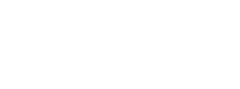 – уровень финансирования муниципальной программы в целом;- фактический объем финансовых ресурсов за счет всех источников финансирования, направленный в отчетном периоде на реализацию мероприятий Подпрограммы (тыс. рублей);Фпл - плановый объем финансовых ресурсов за счет всех источников финансирования на реализацию мероприятий муниципальной программы на соответствующий отчетный период, установленный Подпрограммой (тыс. рублей).Оценка эффективности реализации муниципальной программы производится по формуле: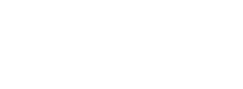 ЭМП - оценка эффективности реализации муниципальной программы (%); - степень достижения показателей эффективности реализации муниципальной программы (%);Уф - уровень финансирования муниципальной программы в целом (%);Для оценки эффективности реализации муниципальной программы устанавливаются следующие критерии:если значениеравно 80% и выше, то уровень эффективности реализации муниципальной муниципальной программы оценивается как высокий;если значение от 60 до 80%, то уровень эффективности реализации муниципальной программы оценивается как удовлетворительный;если значение ниже 60%, то уровень эффективности реализации муниципальной программы оценивается как неудовлетворительный;Достижение показателей эффективности реализации муниципальной программы в полном объеме (100% и выше) по итогам ее реализации свидетельствует, что качественные показатели эффективности реализации Подпрограммы достигнуты.Ответственные исполнители муниципальной программы ежеквартально в срок до 10 числа месяца, следующего за отчетным периодом и ежегодно, в срок до 1 марта года, следующего за отчетным, предоставляют отчет о ходе реализации и оценке эффективности реализации муниципальной подпрограммы. Согласованный отчёт с заместителем главы администрации муниципального образования, курирующим работу ответственного исполнителя муниципальной подпрограммы, предоставляется в отдел социально-экономического развития администрации муниципального образования.                                             ______________________________________Ответственный исполнитель муниципальной программы                                Сектор гражданской обороны и чрезвычайных ситуаций администрации Орловского районаСоисполнители муниципальной программы  Финансовое управление администрации Орловского районаПрограммно-целевые инструменты
муниципальной программы                Не предусмотреныЦели муниципальной программы           Реализация мероприятий по усилению антитеррористической защищенности, поддержание высокого уровня системы защиты в области гражданской обороны с целью обеспечения безопасности и жизнедеятельности населения Орловского района.Задачи муниципальной программы         - Организация и осуществление мероприятий по гражданской обороне, защите населения и территории Орловского района, объектов жизнеобеспечения населения и критически важных объектов от чрезвычайных ситуаций природного и техногенного характера.- Содержание и организация деятельности Единой дежурно-диспетчерской службы Орловского района-Финансовое обеспечение непредвиденных расходов, связанных с ликвидацией последствий и других чрезвычайных ситуаций.-Усиление антитеррористической защищенности объектов муниципального образования.- развитие аппаратно-программного комплекса «Безопасный город» (далее - АПК «Безопасный город»)Целевые показатели эффективности
реализации муниципальной программы     -охват населения Орловского района системой оповещения при возникновении чрезвычайных ситуаций природного и техногенного характера;-оснащение средствами индивидуальной защиты населения Орловского района.-количество объектов с массовым пребыванием граждан, оборудованных техническими средствами контроля за ситуацией -финансирование мероприятий по развитиюАПК «Безопасный город»Этапы и сроки реализации муниципальной
программы                                Сроки реализации 2014-2022 годы. Выделение этапов не предусматриваетсяОбъемы ассигнований муниципальной
программы                         Общий объем финансирования мероприятий программы составляет 11458,55 тыс. рублей, в том числе:средства федерального бюджета – 0 рублей,средства областного бюджета – 1535,0тыс.рублей,средства местного бюджета 9923,55 тыс.рублей2014 год – 939,14 тыс.рублей2015 год – 995,82 тыс.рублей2016 год – 1008,9тыс.рублей2017 год – 2376,55 тыс.рублей2018 год – 526,41 тыс.рублей2019 год  - 1165,63 тыс.рублей2020 год  - 1349,7 тыс.рублей2021 год – 1290,7  тыс. рублей2022 год – 1290,7 тыс. рублейОжидаемые конечные результаты реализации муниципальной программы                увеличение  охвата  численности  населения  Орловского района РСО  при возникновении чрезвычайных  ситуаций природного и  техногенного  характера,  а  также  при переводе гражданской обороны на военное положение к 2022 году до 85%;     оснащение средствами индивидуальной защиты населения Орловского района к 2022 году до 91%;    увеличение количества объектов с массовым пребыванием граждан, оборудованных техническими средствами контроля за ситуацией к 2022 году (ед.) до 25 выполнение мероприятий по развитию АПК «Безопасный город» к 2022 году 90% N 
п/пНаименование  
  программы,   
 наименование  
  показателяЕдиница измеренияЗначение показателей эффективностиЗначение показателей эффективностиЗначение показателей эффективностиЗначение показателей эффективностиЗначение показателей эффективностиЗначение показателей эффективностиЗначение показателей эффективностиЗначение показателей эффективностиЗначение показателей эффективностиЗначение показателей эффективностиЗначение показателей эффективности N 
п/пНаименование  
  программы,   
 наименование  
  показателяЕдиница измерения2012год(базовый)2013год(оценка)2014год2015год   
2016год2017 год2018 год2019год2020 год2021год2022годМуниципальная
программа      1.Охват численности населения Орловского района системой оповещений при возникновении чрезвычайных ситуаций природного и техногенного характера   процентов616375777880828384858622.Оснащение средствами индивидуальной защиты населения Орловского района(%)процентов6060758080858789909192Количество объектов с массовым пребыванием граждан, оборудованных техническими средствами контроля за ситуацией единиц20202023242525252525253.Развитие АПК «Безопасный город» процентов000003070909090901.Организация и осуществление мероприятий по гражданской обороне, защите населения и территории района от чрезвычайных ситуаций природного и техногенного характера, включая поддержку в состоянии постоянной готовности к использованию систем оповещения населения об опасности, объектов гражданской обороны, создание и содержание в целях гражданской обороны запасов материально- технических, продовольственных, медицинских и иных средств.1.1.Проведение мероприятий по гражданской обороне, разработке и реализации планов по ГО и защите населения.1.Организация и осуществление мероприятий по гражданской обороне, защите населения и территории района от чрезвычайных ситуаций природного и техногенного характера, включая поддержку в состоянии постоянной готовности к использованию систем оповещения населения об опасности, объектов гражданской обороны, создание и содержание в целях гражданской обороны запасов материально- технических, продовольственных, медицинских и иных средств.1.2.Разработка, своевременная корректировка и реализация эвакуации населения в военное время1.Организация и осуществление мероприятий по гражданской обороне, защите населения и территории района от чрезвычайных ситуаций природного и техногенного характера, включая поддержку в состоянии постоянной готовности к использованию систем оповещения населения об опасности, объектов гражданской обороны, создание и содержание в целях гражданской обороны запасов материально- технических, продовольственных, медицинских и иных средств.1.3.Организация работ по установке и поддержанию в состоянии постоянной готовности к использованию системы оповещения населения об опасностях, возникающих при ведении военных действий или вследствие этих действий, возникновении чрезвычайных ситуаций природного и техногенного характера.1.Организация и осуществление мероприятий по гражданской обороне, защите населения и территории района от чрезвычайных ситуаций природного и техногенного характера, включая поддержку в состоянии постоянной готовности к использованию систем оповещения населения об опасности, объектов гражданской обороны, создание и содержание в целях гражданской обороны запасов материально- технических, продовольственных, медицинских и иных средств.1.4.Совершенствование системы оповещения населения Орловского1.Организация и осуществление мероприятий по гражданской обороне, защите населения и территории района от чрезвычайных ситуаций природного и техногенного характера, включая поддержку в состоянии постоянной готовности к использованию систем оповещения населения об опасности, объектов гражданской обороны, создание и содержание в целях гражданской обороны запасов материально- технических, продовольственных, медицинских и иных средств.1.5.Прием обращений (информативных сообщений об угрозе или возникновении ЧС).1.Организация и осуществление мероприятий по гражданской обороне, защите населения и территории района от чрезвычайных ситуаций природного и техногенного характера, включая поддержку в состоянии постоянной готовности к использованию систем оповещения населения об опасности, объектов гражданской обороны, создание и содержание в целях гражданской обороны запасов материально- технических, продовольственных, медицинских и иных средств.1.6.Согласование планов действий по предупреждению ЧС и планов основных мероприятий организаций города.1.Организация и осуществление мероприятий по гражданской обороне, защите населения и территории района от чрезвычайных ситуаций природного и техногенного характера, включая поддержку в состоянии постоянной готовности к использованию систем оповещения населения об опасности, объектов гражданской обороны, создание и содержание в целях гражданской обороны запасов материально- технических, продовольственных, медицинских и иных средств.1.7.Участие в проведение ТСУ, КШУ и тренировок.1.Организация и осуществление мероприятий по гражданской обороне, защите населения и территории района от чрезвычайных ситуаций природного и техногенного характера, включая поддержку в состоянии постоянной готовности к использованию систем оповещения населения об опасности, объектов гражданской обороны, создание и содержание в целях гражданской обороны запасов материально- технических, продовольственных, медицинских и иных средств.1.8.Подготовка и содержание в готовности необходимых сил и средств, для защиты населения и территорий от чрезвычайных ситуаций, обучение населения способам защиты и действиям в этих ситуациях.1.1.9.Подготовка предложений по созданию резервов финансовых и материальных ресурсов для ликвидации чрезвычайных ситуаций.1.1.10.Подготовка предложений по созданию и содержанию в целях гражданской обороны запасов материально-технических продовольственных, медицинских и иных средств.1.1.11.Организация и проведение аварийно-спасательных и других неотложных работ.1.1.12.Участие в подготовке нормативных актов по вопросам организационно-правового, финансового, материально технического обеспечения первичных мер ПБ в граница района.1.1.13.Организация повышения количества обучающихся руководителей в области гражданской обороны, защиты от чрезвычайных ситуаций, обеспечения пожарной безопасности и безопасности на водных объектах.2.Содержание и организация деятельности Единой дежурно-диспетчерской службы Орловского района2.1.Содержание и развитие Единой дежурно-диспетчерской службы Орловского района.2.Содержание и организация деятельности Единой дежурно-диспетчерской службы Орловского района2.2.Совершенствовать программное и техническое оснащение  ЕДДС Орловского района, создание условий для сбора, обработки и обмена информацией о происшествиях, кризисных и чрезвычайных ситуациях между информационным центром Правительства Кировской области, единой дежурно-диспетчерской службой и  дежурно-диспетчерскими службами организаций.Содержание и организация деятельности Единой дежурно-диспетчерской службы Орловского района2.3.Прием обращений (информативных сообщений об угрозе или возникновении ЧС).3.Финансовое обеспечение непредвиденных расходов, связанных с ликвидацией последствий и других чрезвычайных ситуацийСоздание финансового резерва для ликвидации чрезвычайных ситуаций4.Усиление антитеррористической защищенности объектов Орловского района4.1.Поддержание на должном уровне антитеррористической защищенности объектов с массовым пребыванием граждан, в т.ч.:4.Усиление антитеррористической защищенности объектов Орловского района4.1.1.установка турникетов и организация пропускного режима в местах массового скопления граждан (здание администрации Орловского района).4.Усиление антитеррористической защищенности объектов Орловского района4.1.2.установка системы видеонаблюденияв  местах массового скопления граждан (здание администрации Орловского района).4.Усиление антитеррористической защищенности объектов Орловского района4.2.Профилактика терроризма, а также минимизация и (или) ликвидация последствий его проявлений5.Финансирование мероприятий по развитию аппаратно-программного комплекса «Безопасный город»Проведение мероприятий по развитию аппаратно-программного комплекса «Безопасный город»№ п/пНаименование источника финансированияГоды реализации ПрограммыГоды реализации ПрограммыГоды реализации ПрограммыГоды реализации ПрограммыГоды реализации ПрограммыГоды реализации ПрограммыГоды реализации ПрограммыГоды реализации ПрограммыГоды реализации ПрограммыВсего№ п/пНаименование источника финансирования2014201520162017201820192020202120221.Бюджет области0001020,0515,000001535,02.Бюджет муниципального образования939,14995,821008,91356,55526,411165,631349,71290,71290,79923,55Итого:939,14995,821008,92376,551041,411165,631349,71290,71290,711458,55Приложение 1к ПрограммеПриложение 1к ПрограммеПриложение 1к ПрограммеПриложение 1к ПрограммеПриложение 1к ПрограммеПриложение 1к ПрограммеПриложение 1к ПрограммеПриложение 1к ПрограммеПриложение 1к ПрограммеПриложение 1к ПрограммеПриложение 1к ПрограммеПриложение 1к ПрограммеПриложение 1к ПрограммеПриложение 1к ПрограммеПриложение 1к ПрограммеПриложение 1к ПрограммеПриложение 1к ПрограммеПриложение 1к ПрограммеПриложение 1к ПрограммеПриложение 1к ПрограммеПриложение 1к ПрограммеПриложение 1к ПрограммеПриложение 1к ПрограммеПриложение 1к ПрограммеПриложение 1к ПрограммеПриложение 1к ПрограммеПриложение 1к ПрограммеПриложение 1к ПрограммеПриложение 1к ПрограммеПриложение 1к ПрограммеПриложение 1к ПрограммеПриложение 1к ПрограммеПриложение 1к Программе	Перечень мероприятий муниципальной программы«Обеспечение безопасности и жизнедеятельности населения Орловского района Кировской области» на 2014-2021 годы	Перечень мероприятий муниципальной программы«Обеспечение безопасности и жизнедеятельности населения Орловского района Кировской области» на 2014-2021 годы	Перечень мероприятий муниципальной программы«Обеспечение безопасности и жизнедеятельности населения Орловского района Кировской области» на 2014-2021 годы	Перечень мероприятий муниципальной программы«Обеспечение безопасности и жизнедеятельности населения Орловского района Кировской области» на 2014-2021 годы	Перечень мероприятий муниципальной программы«Обеспечение безопасности и жизнедеятельности населения Орловского района Кировской области» на 2014-2021 годы	Перечень мероприятий муниципальной программы«Обеспечение безопасности и жизнедеятельности населения Орловского района Кировской области» на 2014-2021 годы	Перечень мероприятий муниципальной программы«Обеспечение безопасности и жизнедеятельности населения Орловского района Кировской области» на 2014-2021 годы	Перечень мероприятий муниципальной программы«Обеспечение безопасности и жизнедеятельности населения Орловского района Кировской области» на 2014-2021 годы	Перечень мероприятий муниципальной программы«Обеспечение безопасности и жизнедеятельности населения Орловского района Кировской области» на 2014-2021 годы	Перечень мероприятий муниципальной программы«Обеспечение безопасности и жизнедеятельности населения Орловского района Кировской области» на 2014-2021 годы	Перечень мероприятий муниципальной программы«Обеспечение безопасности и жизнедеятельности населения Орловского района Кировской области» на 2014-2021 годы	Перечень мероприятий муниципальной программы«Обеспечение безопасности и жизнедеятельности населения Орловского района Кировской области» на 2014-2021 годы	Перечень мероприятий муниципальной программы«Обеспечение безопасности и жизнедеятельности населения Орловского района Кировской области» на 2014-2021 годы	Перечень мероприятий муниципальной программы«Обеспечение безопасности и жизнедеятельности населения Орловского района Кировской области» на 2014-2021 годы	Перечень мероприятий муниципальной программы«Обеспечение безопасности и жизнедеятельности населения Орловского района Кировской области» на 2014-2021 годы	Перечень мероприятий муниципальной программы«Обеспечение безопасности и жизнедеятельности населения Орловского района Кировской области» на 2014-2021 годы	Перечень мероприятий муниципальной программы«Обеспечение безопасности и жизнедеятельности населения Орловского района Кировской области» на 2014-2021 годы	Перечень мероприятий муниципальной программы«Обеспечение безопасности и жизнедеятельности населения Орловского района Кировской области» на 2014-2021 годы	Перечень мероприятий муниципальной программы«Обеспечение безопасности и жизнедеятельности населения Орловского района Кировской области» на 2014-2021 годы	Перечень мероприятий муниципальной программы«Обеспечение безопасности и жизнедеятельности населения Орловского района Кировской области» на 2014-2021 годы	Перечень мероприятий муниципальной программы«Обеспечение безопасности и жизнедеятельности населения Орловского района Кировской области» на 2014-2021 годы	Перечень мероприятий муниципальной программы«Обеспечение безопасности и жизнедеятельности населения Орловского района Кировской области» на 2014-2021 годы	Перечень мероприятий муниципальной программы«Обеспечение безопасности и жизнедеятельности населения Орловского района Кировской области» на 2014-2021 годы	Перечень мероприятий муниципальной программы«Обеспечение безопасности и жизнедеятельности населения Орловского района Кировской области» на 2014-2021 годы	Перечень мероприятий муниципальной программы«Обеспечение безопасности и жизнедеятельности населения Орловского района Кировской области» на 2014-2021 годы	Перечень мероприятий муниципальной программы«Обеспечение безопасности и жизнедеятельности населения Орловского района Кировской области» на 2014-2021 годы	Перечень мероприятий муниципальной программы«Обеспечение безопасности и жизнедеятельности населения Орловского района Кировской области» на 2014-2021 годы	Перечень мероприятий муниципальной программы«Обеспечение безопасности и жизнедеятельности населения Орловского района Кировской области» на 2014-2021 годы	Перечень мероприятий муниципальной программы«Обеспечение безопасности и жизнедеятельности населения Орловского района Кировской области» на 2014-2021 годы	Перечень мероприятий муниципальной программы«Обеспечение безопасности и жизнедеятельности населения Орловского района Кировской области» на 2014-2021 годы	Перечень мероприятий муниципальной программы«Обеспечение безопасности и жизнедеятельности населения Орловского района Кировской области» на 2014-2021 годы	Перечень мероприятий муниципальной программы«Обеспечение безопасности и жизнедеятельности населения Орловского района Кировской области» на 2014-2021 годы	Перечень мероприятий муниципальной программы«Обеспечение безопасности и жизнедеятельности населения Орловского района Кировской области» на 2014-2021 годы№п/пРешаемые задачи, программные мероприятияРешаемые задачи, программные мероприятияИсточники финансированияИсточники финансированияИсточники финансированияИсточники финансированияФинансирование (тыс.руб.)Финансирование (тыс.руб.)Финансирование (тыс.руб.)Финансирование (тыс.руб.)Финансирование (тыс.руб.)Финансирование (тыс.руб.)Финансирование (тыс.руб.)Финансирование (тыс.руб.)Финансирование (тыс.руб.)Финансирование (тыс.руб.)Финансирование (тыс.руб.)Финансирование (тыс.руб.)Финансирование (тыс.руб.)Финансирование (тыс.руб.)Финансирование (тыс.руб.)Финансирование (тыс.руб.)Финансирование (тыс.руб.)Финансирование (тыс.руб.)Финансирование (тыс.руб.)Финансирование (тыс.руб.)Финансирование (тыс.руб.)Финансирование (тыс.руб.)Финансирование (тыс.руб.)Финансирование (тыс.руб.)Финансирование (тыс.руб.)Участники Программы№п/пРешаемые задачи, программные мероприятияРешаемые задачи, программные мероприятияИсточники финансированияИсточники финансированияИсточники финансированияИсточники финансирования2014 год2014 год2014 год2014 год2015 год2015 год2015 год2015 год2016 год2016 год2016 год2017 год2017 год2017 год2018 год2018 год2018 год2019год2019год2020год2020год2020год2021 год2022 годВсегоУчастники Программы1.Организация и осуществление мероприятий по гражданской обороне, защите населения и территории района от чрезвычайных ситуаций природного и техногенного характера, включая поддержку в состоянии постоянной готовности к использованию систем оповещения населения об опасности, объектов гражданской обороны, создание и содержание в целях гражданской обороны запасов материально-технических, продовольственных, медицинских и иных средствОрганизация и осуществление мероприятий по гражданской обороне, защите населения и территории района от чрезвычайных ситуаций природного и техногенного характера, включая поддержку в состоянии постоянной готовности к использованию систем оповещения населения об опасности, объектов гражданской обороны, создание и содержание в целях гражданской обороны запасов материально-технических, продовольственных, медицинских и иных средствОрганизация и осуществление мероприятий по гражданской обороне, защите населения и территории района от чрезвычайных ситуаций природного и техногенного характера, включая поддержку в состоянии постоянной готовности к использованию систем оповещения населения об опасности, объектов гражданской обороны, создание и содержание в целях гражданской обороны запасов материально-технических, продовольственных, медицинских и иных средствОрганизация и осуществление мероприятий по гражданской обороне, защите населения и территории района от чрезвычайных ситуаций природного и техногенного характера, включая поддержку в состоянии постоянной готовности к использованию систем оповещения населения об опасности, объектов гражданской обороны, создание и содержание в целях гражданской обороны запасов материально-технических, продовольственных, медицинских и иных средствОрганизация и осуществление мероприятий по гражданской обороне, защите населения и территории района от чрезвычайных ситуаций природного и техногенного характера, включая поддержку в состоянии постоянной готовности к использованию систем оповещения населения об опасности, объектов гражданской обороны, создание и содержание в целях гражданской обороны запасов материально-технических, продовольственных, медицинских и иных средствОрганизация и осуществление мероприятий по гражданской обороне, защите населения и территории района от чрезвычайных ситуаций природного и техногенного характера, включая поддержку в состоянии постоянной готовности к использованию систем оповещения населения об опасности, объектов гражданской обороны, создание и содержание в целях гражданской обороны запасов материально-технических, продовольственных, медицинских и иных средствОрганизация и осуществление мероприятий по гражданской обороне, защите населения и территории района от чрезвычайных ситуаций природного и техногенного характера, включая поддержку в состоянии постоянной готовности к использованию систем оповещения населения об опасности, объектов гражданской обороны, создание и содержание в целях гражданской обороны запасов материально-технических, продовольственных, медицинских и иных средствОрганизация и осуществление мероприятий по гражданской обороне, защите населения и территории района от чрезвычайных ситуаций природного и техногенного характера, включая поддержку в состоянии постоянной готовности к использованию систем оповещения населения об опасности, объектов гражданской обороны, создание и содержание в целях гражданской обороны запасов материально-технических, продовольственных, медицинских и иных средствОрганизация и осуществление мероприятий по гражданской обороне, защите населения и территории района от чрезвычайных ситуаций природного и техногенного характера, включая поддержку в состоянии постоянной готовности к использованию систем оповещения населения об опасности, объектов гражданской обороны, создание и содержание в целях гражданской обороны запасов материально-технических, продовольственных, медицинских и иных средствОрганизация и осуществление мероприятий по гражданской обороне, защите населения и территории района от чрезвычайных ситуаций природного и техногенного характера, включая поддержку в состоянии постоянной готовности к использованию систем оповещения населения об опасности, объектов гражданской обороны, создание и содержание в целях гражданской обороны запасов материально-технических, продовольственных, медицинских и иных средствОрганизация и осуществление мероприятий по гражданской обороне, защите населения и территории района от чрезвычайных ситуаций природного и техногенного характера, включая поддержку в состоянии постоянной готовности к использованию систем оповещения населения об опасности, объектов гражданской обороны, создание и содержание в целях гражданской обороны запасов материально-технических, продовольственных, медицинских и иных средствОрганизация и осуществление мероприятий по гражданской обороне, защите населения и территории района от чрезвычайных ситуаций природного и техногенного характера, включая поддержку в состоянии постоянной готовности к использованию систем оповещения населения об опасности, объектов гражданской обороны, создание и содержание в целях гражданской обороны запасов материально-технических, продовольственных, медицинских и иных средствОрганизация и осуществление мероприятий по гражданской обороне, защите населения и территории района от чрезвычайных ситуаций природного и техногенного характера, включая поддержку в состоянии постоянной готовности к использованию систем оповещения населения об опасности, объектов гражданской обороны, создание и содержание в целях гражданской обороны запасов материально-технических, продовольственных, медицинских и иных средствОрганизация и осуществление мероприятий по гражданской обороне, защите населения и территории района от чрезвычайных ситуаций природного и техногенного характера, включая поддержку в состоянии постоянной готовности к использованию систем оповещения населения об опасности, объектов гражданской обороны, создание и содержание в целях гражданской обороны запасов материально-технических, продовольственных, медицинских и иных средствОрганизация и осуществление мероприятий по гражданской обороне, защите населения и территории района от чрезвычайных ситуаций природного и техногенного характера, включая поддержку в состоянии постоянной готовности к использованию систем оповещения населения об опасности, объектов гражданской обороны, создание и содержание в целях гражданской обороны запасов материально-технических, продовольственных, медицинских и иных средствОрганизация и осуществление мероприятий по гражданской обороне, защите населения и территории района от чрезвычайных ситуаций природного и техногенного характера, включая поддержку в состоянии постоянной готовности к использованию систем оповещения населения об опасности, объектов гражданской обороны, создание и содержание в целях гражданской обороны запасов материально-технических, продовольственных, медицинских и иных средствОрганизация и осуществление мероприятий по гражданской обороне, защите населения и территории района от чрезвычайных ситуаций природного и техногенного характера, включая поддержку в состоянии постоянной готовности к использованию систем оповещения населения об опасности, объектов гражданской обороны, создание и содержание в целях гражданской обороны запасов материально-технических, продовольственных, медицинских и иных средствОрганизация и осуществление мероприятий по гражданской обороне, защите населения и территории района от чрезвычайных ситуаций природного и техногенного характера, включая поддержку в состоянии постоянной готовности к использованию систем оповещения населения об опасности, объектов гражданской обороны, создание и содержание в целях гражданской обороны запасов материально-технических, продовольственных, медицинских и иных средствОрганизация и осуществление мероприятий по гражданской обороне, защите населения и территории района от чрезвычайных ситуаций природного и техногенного характера, включая поддержку в состоянии постоянной готовности к использованию систем оповещения населения об опасности, объектов гражданской обороны, создание и содержание в целях гражданской обороны запасов материально-технических, продовольственных, медицинских и иных средствОрганизация и осуществление мероприятий по гражданской обороне, защите населения и территории района от чрезвычайных ситуаций природного и техногенного характера, включая поддержку в состоянии постоянной готовности к использованию систем оповещения населения об опасности, объектов гражданской обороны, создание и содержание в целях гражданской обороны запасов материально-технических, продовольственных, медицинских и иных средствОрганизация и осуществление мероприятий по гражданской обороне, защите населения и территории района от чрезвычайных ситуаций природного и техногенного характера, включая поддержку в состоянии постоянной готовности к использованию систем оповещения населения об опасности, объектов гражданской обороны, создание и содержание в целях гражданской обороны запасов материально-технических, продовольственных, медицинских и иных средствОрганизация и осуществление мероприятий по гражданской обороне, защите населения и территории района от чрезвычайных ситуаций природного и техногенного характера, включая поддержку в состоянии постоянной готовности к использованию систем оповещения населения об опасности, объектов гражданской обороны, создание и содержание в целях гражданской обороны запасов материально-технических, продовольственных, медицинских и иных средствОрганизация и осуществление мероприятий по гражданской обороне, защите населения и территории района от чрезвычайных ситуаций природного и техногенного характера, включая поддержку в состоянии постоянной готовности к использованию систем оповещения населения об опасности, объектов гражданской обороны, создание и содержание в целях гражданской обороны запасов материально-технических, продовольственных, медицинских и иных средствОрганизация и осуществление мероприятий по гражданской обороне, защите населения и территории района от чрезвычайных ситуаций природного и техногенного характера, включая поддержку в состоянии постоянной готовности к использованию систем оповещения населения об опасности, объектов гражданской обороны, создание и содержание в целях гражданской обороны запасов материально-технических, продовольственных, медицинских и иных средствОрганизация и осуществление мероприятий по гражданской обороне, защите населения и территории района от чрезвычайных ситуаций природного и техногенного характера, включая поддержку в состоянии постоянной готовности к использованию систем оповещения населения об опасности, объектов гражданской обороны, создание и содержание в целях гражданской обороны запасов материально-технических, продовольственных, медицинских и иных средствОрганизация и осуществление мероприятий по гражданской обороне, защите населения и территории района от чрезвычайных ситуаций природного и техногенного характера, включая поддержку в состоянии постоянной готовности к использованию систем оповещения населения об опасности, объектов гражданской обороны, создание и содержание в целях гражданской обороны запасов материально-технических, продовольственных, медицинских и иных средствОрганизация и осуществление мероприятий по гражданской обороне, защите населения и территории района от чрезвычайных ситуаций природного и техногенного характера, включая поддержку в состоянии постоянной готовности к использованию систем оповещения населения об опасности, объектов гражданской обороны, создание и содержание в целях гражданской обороны запасов материально-технических, продовольственных, медицинских и иных средствОрганизация и осуществление мероприятий по гражданской обороне, защите населения и территории района от чрезвычайных ситуаций природного и техногенного характера, включая поддержку в состоянии постоянной готовности к использованию систем оповещения населения об опасности, объектов гражданской обороны, создание и содержание в целях гражданской обороны запасов материально-технических, продовольственных, медицинских и иных средствОрганизация и осуществление мероприятий по гражданской обороне, защите населения и территории района от чрезвычайных ситуаций природного и техногенного характера, включая поддержку в состоянии постоянной готовности к использованию систем оповещения населения об опасности, объектов гражданской обороны, создание и содержание в целях гражданской обороны запасов материально-технических, продовольственных, медицинских и иных средствОрганизация и осуществление мероприятий по гражданской обороне, защите населения и территории района от чрезвычайных ситуаций природного и техногенного характера, включая поддержку в состоянии постоянной готовности к использованию систем оповещения населения об опасности, объектов гражданской обороны, создание и содержание в целях гражданской обороны запасов материально-технических, продовольственных, медицинских и иных средствОрганизация и осуществление мероприятий по гражданской обороне, защите населения и территории района от чрезвычайных ситуаций природного и техногенного характера, включая поддержку в состоянии постоянной готовности к использованию систем оповещения населения об опасности, объектов гражданской обороны, создание и содержание в целях гражданской обороны запасов материально-технических, продовольственных, медицинских и иных средствОрганизация и осуществление мероприятий по гражданской обороне, защите населения и территории района от чрезвычайных ситуаций природного и техногенного характера, включая поддержку в состоянии постоянной готовности к использованию систем оповещения населения об опасности, объектов гражданской обороны, создание и содержание в целях гражданской обороны запасов материально-технических, продовольственных, медицинских и иных средств1.1.Проведение мероприятий по гражданской обороне, разработке и реализации планов по ГО и защите населенияПроведение мероприятий по гражданской обороне, разработке и реализации планов по ГО и защите населенияНетребуетсяНетребуетсяНетребуетсяНетребуется------------------------Администрация района1.2.Разработка, своевременная корректировка и реализация эвакуации населения в военное времяРазработка, своевременная корректировка и реализация эвакуации населения в военное времяНетребуетсяНетребуетсяНетребуетсяНетребуется------------------------Администрация района1.3.Организация работ по установке и поддержанию в состоянии постоянной готовности к использованию системы оповещения населения об опасностях, возникающих при ведении военных действий или вследствие этих действий, возникновении чрезвычайных ситуаций природного и техногенного характера, в т.ч.Организация работ по установке и поддержанию в состоянии постоянной готовности к использованию системы оповещения населения об опасностях, возникающих при ведении военных действий или вследствие этих действий, возникновении чрезвычайных ситуаций природного и техногенного характера, в т.ч.районный бюджетрайонный бюджетрайонный бюджетрайонный бюджет000000000000005,765,765,767,037,037,037,07,022,022,063,79Администрация района1.3.1Эксплуатационно-техническое обслуживание системы оповещенияЭксплуатационно-техническое обслуживание системы оповещениярайонный бюджетрайонный бюджетрайонный бюджетрайонный бюджет000000000000005,765,765,767,037,037,037,07,022,022,063,79Администрация района1.4Совершенствование системы оповещения населения Орловского района, в т.ч. Совершенствование системы оповещения населения Орловского района, в т.ч. районный бюджетобластной бюджетрайонный бюджетобластной бюджетрайонный бюджетобластной бюджетрайонный бюджетобластной бюджет0000000012,012,012,000000000000017,76017,76017,76014,5014,5000044,260Администрация района1.4.1Реконструкция местной системы оповещенияРеконструкция местной системы оповещениярайонный бюджетобластной бюджетрайонный бюджетобластной бюджетрайонный бюджетобластной бюджетрайонный бюджетобластной бюджет00000000000000000000000000000000000000,00Администрация районаПравительство области1.4.2.Приобретение мобильных технических средств оповещения(Ручная сирена СО-120)Приобретение мобильных технических средств оповещения(Ручная сирена СО-120)районный бюджетрайонный бюджетрайонный бюджетрайонный бюджет0000000012,012,012,000000017,7617,7617,76000029,76Администрация района1.4.3.ЭлектромегафонЭлектромегафонРайонный бюджетРайонный бюджетРайонный бюджетРайонный бюджет0000000000000000000012,012,00012,0Администрация района1.4.4.Телевизионная приставка для цифрового вещанияТелевизионная приставка для цифрового вещанияРайонный бюджетРайонный бюджетРайонный бюджетРайонный бюджет000000000000000000002,52,5002,5Администрация района1.5.Прием обращений (информативных сообщений об угрозе или возникновении ЧС)Прием обращений (информативных сообщений об угрозе или возникновении ЧС)НетребуетсяНетребуетсяНетребуетсяНетребуется-------------------------Администрация района1.6.Согласование планов действий по предупреждению ЧС и планов основных мероприятий организаций городаСогласование планов действий по предупреждению ЧС и планов основных мероприятий организаций городаНетребуетсяНетребуетсяНетребуетсяНетребуется-------------------------Администрация района1.7.Участие в проведение ТСУ, КШУ и тренировок в организациях Участие в проведение ТСУ, КШУ и тренировок в организациях районный бюджетрайонный бюджетрайонный бюджетрайонный бюджет0000000000000000000000000Администрация района1.8.Подготовка и содержание в готовности необходимых сил и средств для защиты населения и территорий от чрезвычайных ситуаций, обучение населения способам защиты и действиям в этих ситуациях, в т.ч.Подготовка и содержание в готовности необходимых сил и средств для защиты населения и территорий от чрезвычайных ситуаций, обучение населения способам защиты и действиям в этих ситуациях, в т.ч.районный бюджетрайонный бюджетрайонный бюджетрайонный бюджет000000009,29,29,211,511,511,511,411,411,400012,512,57,07,058,6Администрация района1.8.1.Пропаганда знаний и области защиты населения и территорий от ЧС, участию в подготовке населения и работников организаций к действиям в условиях ЧС.Пропаганда знаний и области защиты населения и территорий от ЧС, участию в подготовке населения и работников организаций к действиям в условиях ЧС.районный бюджетрайонный бюджетрайонный бюджетрайонный бюджет000000009,29,29,20000000005,55,50014,7Администрация района1.8.2.Приобретение технических средств для организации учебно-консультационных пунктов (телевизор, компьютер, проектор, цветной принтер)Приобретение технических средств для организации учебно-консультационных пунктов (телевизор, компьютер, проектор, цветной принтер)районный бюджетрайонный бюджетрайонный бюджетрайонный бюджет0000000000000000000000000Администрация района1.8.3Подготовка и обучение руководителей, специалистов администрации Орловского района по гражданской обороне (командировочные)Подготовка и обучение руководителей, специалистов администрации Орловского района по гражданской обороне (командировочные)районный бюджетрайонный бюджетрайонный бюджетрайонный бюджет0000000000011,511,511,511,411,411,40007,07,07,07,043,9Администрация района1.9.Подготовка предложений по созданию резервов финансовых и материальных ресурсов для ликвидации чрезвычайных ситуацийПодготовка предложений по созданию резервов финансовых и материальных ресурсов для ликвидации чрезвычайных ситуацийНетребуетсяНетребуетсяНетребуетсяНетребуется-------------------------Администрация района1.10.Подготовка предложений по созданию и содержанию в целях гражданской обороны запасов материально-технических, продовольственных медицинских и иных средствПодготовка предложений по созданию и содержанию в целях гражданской обороны запасов материально-технических, продовольственных медицинских и иных средствНетребуетсяНетребуетсяНетребуетсяНетребуется-------------------------Администрация района1.11Организация и проведение аварийно-спасательных и других неотложных работОрганизация и проведение аварийно-спасательных и других неотложных работНетребуетсяНетребуетсяНетребуетсяНетребуется-------------------------Администрация района1.12Участие в подготовке нормативных актов по вопросам организационно-правового финансового материально-технического обеспечения первичных мер ПБ в граница городского округаУчастие в подготовке нормативных актов по вопросам организационно-правового финансового материально-технического обеспечения первичных мер ПБ в граница городского округаНетребуетсяНетребуетсяНетребуетсяНетребуется-------------------------Администрация района1.13Организация повышения количества обучающихся руководителей в области гражданской обороны защиты от чрезвычайных ситуаций, обеспечения пожарной безопасности и безопасности на водных объектахОрганизация повышения количества обучающихся руководителей в области гражданской обороны защиты от чрезвычайных ситуаций, обеспечения пожарной безопасности и безопасности на водных объектахНетребуетсяНетребуетсяНетребуетсяНетребуется-------------------------Администрация районаИТОГО по задаче № 1ИТОГО по задаче № 1районный бюджетобластной бюджетрайонный бюджетобластной бюджетрайонный бюджетобластной бюджетрайонный бюджетобластной бюджет0000000021,221,221,211,5011,5011,5017,16017,16017,16024,79024,79024,79034,0034,0029,0029,0166,6502.Содержание и организация деятельности Единой дежурно-диспетчерской службы Орловского районаСодержание и организация деятельности Единой дежурно-диспетчерской службы Орловского районаСодержание и организация деятельности Единой дежурно-диспетчерской службы Орловского районаСодержание и организация деятельности Единой дежурно-диспетчерской службы Орловского районаСодержание и организация деятельности Единой дежурно-диспетчерской службы Орловского районаСодержание и организация деятельности Единой дежурно-диспетчерской службы Орловского районаСодержание и организация деятельности Единой дежурно-диспетчерской службы Орловского районаСодержание и организация деятельности Единой дежурно-диспетчерской службы Орловского районаСодержание и организация деятельности Единой дежурно-диспетчерской службы Орловского районаСодержание и организация деятельности Единой дежурно-диспетчерской службы Орловского районаСодержание и организация деятельности Единой дежурно-диспетчерской службы Орловского районаСодержание и организация деятельности Единой дежурно-диспетчерской службы Орловского районаСодержание и организация деятельности Единой дежурно-диспетчерской службы Орловского районаСодержание и организация деятельности Единой дежурно-диспетчерской службы Орловского районаСодержание и организация деятельности Единой дежурно-диспетчерской службы Орловского районаСодержание и организация деятельности Единой дежурно-диспетчерской службы Орловского районаСодержание и организация деятельности Единой дежурно-диспетчерской службы Орловского районаСодержание и организация деятельности Единой дежурно-диспетчерской службы Орловского районаСодержание и организация деятельности Единой дежурно-диспетчерской службы Орловского районаСодержание и организация деятельности Единой дежурно-диспетчерской службы Орловского районаСодержание и организация деятельности Единой дежурно-диспетчерской службы Орловского районаСодержание и организация деятельности Единой дежурно-диспетчерской службы Орловского районаСодержание и организация деятельности Единой дежурно-диспетчерской службы Орловского районаСодержание и организация деятельности Единой дежурно-диспетчерской службы Орловского районаСодержание и организация деятельности Единой дежурно-диспетчерской службы Орловского районаСодержание и организация деятельности Единой дежурно-диспетчерской службы Орловского районаСодержание и организация деятельности Единой дежурно-диспетчерской службы Орловского районаСодержание и организация деятельности Единой дежурно-диспетчерской службы Орловского районаСодержание и организация деятельности Единой дежурно-диспетчерской службы Орловского районаСодержание и организация деятельности Единой дежурно-диспетчерской службы Орловского районаСодержание и организация деятельности Единой дежурно-диспетчерской службы Орловского районаСодержание и организация деятельности Единой дежурно-диспетчерской службы Орловского района2.1.Содержание Единой дежурно-диспетчерской службы Орловского района (заработная плата ЕДДС)Содержание Единой дежурно-диспетчерской службы Орловского района (заработная плата ЕДДС)районный бюджетобластной бюджетВсегорайонный бюджетобластной бюджетВсегорайонный бюджетобластной бюджетВсегорайонный бюджетобластной бюджетВсего890,63890,63890,63890,63939,82939,82939,82939,82887,7887,7887,71001,171001,171001,17473,8515,0473,8515,0473,8515,01073,01073,01073,01073,01089,71089,71089,78535,22515,09050,22Администрация районаАдминистрация районаПравительство области2.2.Развитие Единой дежурно-диспетчерской службы Орловского района, в т.ч. Развитие Единой дежурно-диспетчерской службы Орловского района, в т.ч. районный бюджетрайонный бюджетрайонный бюджетрайонный бюджет0000000000034,534,534,55,625,625,6218,8918,8918,8918,8972,072,072,0275,01Администрация района2.2.1.приобретение единой формы для специалистов ЕДДС в соответствии с указаниями -(футболки (рубашки) поло -форменные нашивкиприобретение единой формы для специалистов ЕДДС в соответствии с указаниями -(футболки (рубашки) поло -форменные нашивкирайонный бюджетрайонный бюджетрайонный бюджетрайонный бюджет000000000000000003,363,363,363,364,03,20,84,03,20,84,03,20,815,36Администрация района2.2.2.Приобретение 2-х носимых радиостанций УКВ диапазонаПриобретение 2-х носимых радиостанций УКВ диапазонарайонный бюджетрайонный бюджетрайонный бюджетрайонный бюджет0000000000013,913,913,9000000015,015,015,058,9Администрация района2.2.3.Организация прямых телефонных каналов связи между ЕДДС и вышестоящими органами управления, а также с ДДС служб жизнеобеспечения, экстренных служб. (Аренда физических линий связи) Организация прямых телефонных каналов связи между ЕДДС и вышестоящими органами управления, а также с ДДС служб жизнеобеспечения, экстренных служб. (Аренда физических линий связи) районный бюджетрайонный бюджетрайонный бюджетрайонный бюджет0000000000000000000000000Администрация района2.2.4.Оплата услуг:В т.ч.- спутниковой связи; - сотовой связиОплата услуг:В т.ч.- спутниковой связи; - сотовой связирайонный бюджетрайонный бюджетрайонный бюджетрайонный бюджет0000000000020,617,63,020,617,63,020,617,63,04,1204,124,1204,124,1204,122,1302,132,1302,132,1302,132,1302,1329,020,09,029,020,09,029,020,09,0113,8577,636,25Администрация района2.2.5.Приобретение регистратора (запись, автообзвон 2х канальный)Приобретение регистратора (запись, автообзвон 2х канальный)районный бюджетрайонный бюджетрайонный бюджетрайонный бюджет00000000000000000000010,010,010,030,0Администрация района2.2.6.Бензин Аи-92 для бензинового электрогенератора  (.)Бензин Аи-92 для бензинового электрогенератора  (.)районный бюджетрайонный бюджетрайонный бюджетрайонный бюджет000000000000001,51,51,500002,52,52,59Администрация района2.2.7.ремонт и обслуживание техники в ЕДДСремонт и обслуживание техники в ЕДДСрайонный бюджетрайонный бюджетрайонный бюджетрайонный бюджет000000000000000001,91,91,91,96,06,06,019,9Администрация района2.2.82.2.8.12.2.8.2Оснащение автоматизированного рабочего места Системы-112:-Программное обеспечениеViPNetClientforLinux 4.x (КС)-Техническое сопровождение программного обеспеченияОснащение автоматизированного рабочего места Системы-112:-Программное обеспечениеViPNetClientforLinux 4.x (КС)-Техническое сопровождение программного обеспеченияРайонный бюджетРайонный бюджетРайонный бюджетРайонный бюджет----------------------------------11,5-11,5-11,5-11,5-02,502,502,511,57,5Администрация района2.2.8.3КанцоварыКанцовары3,03,03,09,02.3.Прием обращений (информативных сообщений об угрозе или возникновении ЧС)Прием обращений (информативных сообщений об угрозе или возникновении ЧС)НетребуетсяНетребуетсяНетребуетсяНетребуется-------------------------Администрация района2.4.Оснащение помещения ЕДДС-установка оконных решеток-установка металлических дверейОснащение помещения ЕДДС-установка оконных решеток-установка металлических дверейРайонный бюджетРайонный бюджетРайонный бюджетРайонный бюджет-----------------21,723,2521,723,2521,723,2521,723,25---21,723,25ИТОГО по задаче № 2ИТОГО по задаче № 2районный бюджетрайонный бюджетрайонный бюджетрайонный бюджет890,63890,63890,63890,63939,82939,82939,82939,82887,7887,7887,71035,671035,671035,67994,42994,42994,421136,841136,841136,841136,841161,71161,71161,79370,183.Финансовое обеспечение непредвиденных расходов, связанных с ликвидацией последствий стихийных бедствий и других чрезвычайных ситуацийФинансовое обеспечение непредвиденных расходов, связанных с ликвидацией последствий стихийных бедствий и других чрезвычайных ситуацийФинансовое обеспечение непредвиденных расходов, связанных с ликвидацией последствий стихийных бедствий и других чрезвычайных ситуацийФинансовое обеспечение непредвиденных расходов, связанных с ликвидацией последствий стихийных бедствий и других чрезвычайных ситуацийФинансовое обеспечение непредвиденных расходов, связанных с ликвидацией последствий стихийных бедствий и других чрезвычайных ситуацийФинансовое обеспечение непредвиденных расходов, связанных с ликвидацией последствий стихийных бедствий и других чрезвычайных ситуацийФинансовое обеспечение непредвиденных расходов, связанных с ликвидацией последствий стихийных бедствий и других чрезвычайных ситуацийФинансовое обеспечение непредвиденных расходов, связанных с ликвидацией последствий стихийных бедствий и других чрезвычайных ситуацийФинансовое обеспечение непредвиденных расходов, связанных с ликвидацией последствий стихийных бедствий и других чрезвычайных ситуацийФинансовое обеспечение непредвиденных расходов, связанных с ликвидацией последствий стихийных бедствий и других чрезвычайных ситуацийФинансовое обеспечение непредвиденных расходов, связанных с ликвидацией последствий стихийных бедствий и других чрезвычайных ситуацийФинансовое обеспечение непредвиденных расходов, связанных с ликвидацией последствий стихийных бедствий и других чрезвычайных ситуацийФинансовое обеспечение непредвиденных расходов, связанных с ликвидацией последствий стихийных бедствий и других чрезвычайных ситуацийФинансовое обеспечение непредвиденных расходов, связанных с ликвидацией последствий стихийных бедствий и других чрезвычайных ситуацийФинансовое обеспечение непредвиденных расходов, связанных с ликвидацией последствий стихийных бедствий и других чрезвычайных ситуацийФинансовое обеспечение непредвиденных расходов, связанных с ликвидацией последствий стихийных бедствий и других чрезвычайных ситуацийФинансовое обеспечение непредвиденных расходов, связанных с ликвидацией последствий стихийных бедствий и других чрезвычайных ситуацийФинансовое обеспечение непредвиденных расходов, связанных с ликвидацией последствий стихийных бедствий и других чрезвычайных ситуацийФинансовое обеспечение непредвиденных расходов, связанных с ликвидацией последствий стихийных бедствий и других чрезвычайных ситуацийФинансовое обеспечение непредвиденных расходов, связанных с ликвидацией последствий стихийных бедствий и других чрезвычайных ситуацийФинансовое обеспечение непредвиденных расходов, связанных с ликвидацией последствий стихийных бедствий и других чрезвычайных ситуацийФинансовое обеспечение непредвиденных расходов, связанных с ликвидацией последствий стихийных бедствий и других чрезвычайных ситуацийФинансовое обеспечение непредвиденных расходов, связанных с ликвидацией последствий стихийных бедствий и других чрезвычайных ситуацийФинансовое обеспечение непредвиденных расходов, связанных с ликвидацией последствий стихийных бедствий и других чрезвычайных ситуацийФинансовое обеспечение непредвиденных расходов, связанных с ликвидацией последствий стихийных бедствий и других чрезвычайных ситуацийФинансовое обеспечение непредвиденных расходов, связанных с ликвидацией последствий стихийных бедствий и других чрезвычайных ситуацийФинансовое обеспечение непредвиденных расходов, связанных с ликвидацией последствий стихийных бедствий и других чрезвычайных ситуацийФинансовое обеспечение непредвиденных расходов, связанных с ликвидацией последствий стихийных бедствий и других чрезвычайных ситуацийФинансовое обеспечение непредвиденных расходов, связанных с ликвидацией последствий стихийных бедствий и других чрезвычайных ситуацийФинансовое обеспечение непредвиденных расходов, связанных с ликвидацией последствий стихийных бедствий и других чрезвычайных ситуацийФинансовое обеспечение непредвиденных расходов, связанных с ликвидацией последствий стихийных бедствий и других чрезвычайных ситуацийФинансовое обеспечение непредвиденных расходов, связанных с ликвидацией последствий стихийных бедствий и других чрезвычайных ситуаций3.1.Создание финансового резерва для ликвидации чрезвычайных ситуаций (тыс. руб.)Создание финансового резерва для ликвидации чрезвычайных ситуаций (тыс. руб.)Создание финансового резерва для ликвидации чрезвычайных ситуаций (тыс. руб.)районный бюджетобластной бюджетрайонный бюджетобластной бюджетрайонный бюджетобластной бюджетрайонный бюджетобластной бюджет48,5148,5148,5148,5156,056,056,0100,0100,0100,0148,081020,0148,081020,0148,081020,00000004,004,004,004,00100,00100,00100,00656,591020,0Финансовое управление администрации района3.2.Создание материального резерва для ликвидации чрезвычайных ситуаций (тыс. руб.)Создание материального резерва для ликвидации чрезвычайных ситуаций (тыс. руб.)Создание материального резерва для ликвидации чрезвычайных ситуаций (тыс. руб.)районный бюджетрайонный бюджетрайонный бюджетрайонный бюджет000000000068,368,368,3000000050,000118,3ИТОГО по задаче № 3ИТОГО по задаче № 3ИТОГО по задаче № 3районный бюджетобластной бюджетрайонный бюджетобластной бюджетрайонный бюджетобластной бюджетрайонный бюджетобластной бюджет48,5148,5148,5148,5156,056,056,0100,0100,0100,0216,381020,0216,381020,0216,381020,00000004,004,004,004,00150,00100,00100,00774,891020,04.Усиление антитеррористической защищенности объектов Орловского муниципального образованияУсиление антитеррористической защищенности объектов Орловского муниципального образованияУсиление антитеррористической защищенности объектов Орловского муниципального образованияУсиление антитеррористической защищенности объектов Орловского муниципального образованияУсиление антитеррористической защищенности объектов Орловского муниципального образованияУсиление антитеррористической защищенности объектов Орловского муниципального образованияУсиление антитеррористической защищенности объектов Орловского муниципального образованияУсиление антитеррористической защищенности объектов Орловского муниципального образованияУсиление антитеррористической защищенности объектов Орловского муниципального образованияУсиление антитеррористической защищенности объектов Орловского муниципального образованияУсиление антитеррористической защищенности объектов Орловского муниципального образованияУсиление антитеррористической защищенности объектов Орловского муниципального образованияУсиление антитеррористической защищенности объектов Орловского муниципального образованияУсиление антитеррористической защищенности объектов Орловского муниципального образованияУсиление антитеррористической защищенности объектов Орловского муниципального образованияУсиление антитеррористической защищенности объектов Орловского муниципального образованияУсиление антитеррористической защищенности объектов Орловского муниципального образованияУсиление антитеррористической защищенности объектов Орловского муниципального образованияУсиление антитеррористической защищенности объектов Орловского муниципального образованияУсиление антитеррористической защищенности объектов Орловского муниципального образованияУсиление антитеррористической защищенности объектов Орловского муниципального образованияУсиление антитеррористической защищенности объектов Орловского муниципального образованияУсиление антитеррористической защищенности объектов Орловского муниципального образованияУсиление антитеррористической защищенности объектов Орловского муниципального образованияУсиление антитеррористической защищенности объектов Орловского муниципального образованияУсиление антитеррористической защищенности объектов Орловского муниципального образованияУсиление антитеррористической защищенности объектов Орловского муниципального образованияУсиление антитеррористической защищенности объектов Орловского муниципального образованияУсиление антитеррористической защищенности объектов Орловского муниципального образованияУсиление антитеррористической защищенности объектов Орловского муниципального образованияУсиление антитеррористической защищенности объектов Орловского муниципального образованияУсиление антитеррористической защищенности объектов Орловского муниципального образования4.1.Поддержание на должном уровне антитеррористической защищенности объектов с массовым пребыванием граждан, в т.ч.:Поддержание на должном уровне антитеррористической защищенности объектов с массовым пребыванием граждан, в т.ч.:Поддержание на должном уровне антитеррористической защищенности объектов с массовым пребыванием граждан, в т.ч.:Поддержание на должном уровне антитеррористической защищенности объектов с массовым пребыванием граждан, в т.ч.:районный бюджетрайонный бюджетрайонный бюджетрайонный бюджет000000000093,093,093,029,8329,830000000122,83Администрация района4.1.1.установка турникетов и организация пропускного режима в  местах массового скопления граждан (здание администрации Орловского района).установка турникетов и организация пропускного режима в  местах массового скопления граждан (здание администрации Орловского района).установка турникетов и организация пропускного режима в  местах массового скопления граждан (здание администрации Орловского района).установка турникетов и организация пропускного режима в  местах массового скопления граждан (здание администрации Орловского района).районный бюджетрайонный бюджетрайонный бюджетрайонный бюджет000000000093,093,093,000000000093,0Администрация района4.1.2.установка системы видеонаблюденияв  местах массового скопления граждан (здание администрации Орловского района).установка системы видеонаблюденияв  местах массового скопления граждан (здание администрации Орловского района).установка системы видеонаблюденияв  местах массового скопления граждан (здание администрации Орловского района).установка системы видеонаблюденияв  местах массового скопления граждан (здание администрации Орловского района).районный бюджетрайонный бюджетрайонный бюджетрайонный бюджет000000000000029,8329,83000000029,83Администрация район4.2Профилактика терроризма, а также минимизация и (или) ликвидация последствий его проявленийПрофилактика терроризма, а также минимизация и (или) ликвидация последствий его проявленийПрофилактика терроризма, а также минимизация и (или) ликвидация последствий его проявленийПрофилактика терроризма, а также минимизация и (или) ликвидация последствий его проявленийрайонный бюджетрайонный бюджетрайонный бюджетрайонный бюджет00000000000000000004,0004,0Администрация районИТОГО по задаче № 4ИТОГО по задаче № 4ИТОГО по задаче № 4ИТОГО по задаче № 4районный бюджетрайонный бюджетрайонный бюджетрайонный бюджет000000000093,093,093,029,8329,8300004,000126,835.Финансирования мероприятий по созданию на территории Орловского района АПК «Безопасный город»5.Финансирования мероприятий по созданию на территории Орловского района АПК «Безопасный город»5.Финансирования мероприятий по созданию на территории Орловского района АПК «Безопасный город»5.Финансирования мероприятий по созданию на территории Орловского района АПК «Безопасный город»5.Финансирования мероприятий по созданию на территории Орловского района АПК «Безопасный город»5.Финансирования мероприятий по созданию на территории Орловского района АПК «Безопасный город»5.Финансирования мероприятий по созданию на территории Орловского района АПК «Безопасный город»5.Финансирования мероприятий по созданию на территории Орловского района АПК «Безопасный город»5.Финансирования мероприятий по созданию на территории Орловского района АПК «Безопасный город»5.Финансирования мероприятий по созданию на территории Орловского района АПК «Безопасный город»5.Финансирования мероприятий по созданию на территории Орловского района АПК «Безопасный город»5.Финансирования мероприятий по созданию на территории Орловского района АПК «Безопасный город»5.Финансирования мероприятий по созданию на территории Орловского района АПК «Безопасный город»5.Финансирования мероприятий по созданию на территории Орловского района АПК «Безопасный город»5.Финансирования мероприятий по созданию на территории Орловского района АПК «Безопасный город»5.Финансирования мероприятий по созданию на территории Орловского района АПК «Безопасный город»5.Финансирования мероприятий по созданию на территории Орловского района АПК «Безопасный город»5.Финансирования мероприятий по созданию на территории Орловского района АПК «Безопасный город»5.Финансирования мероприятий по созданию на территории Орловского района АПК «Безопасный город»5.Финансирования мероприятий по созданию на территории Орловского района АПК «Безопасный город»5.Финансирования мероприятий по созданию на территории Орловского района АПК «Безопасный город»5.Финансирования мероприятий по созданию на территории Орловского района АПК «Безопасный город»5.Финансирования мероприятий по созданию на территории Орловского района АПК «Безопасный город»5.Финансирования мероприятий по созданию на территории Орловского района АПК «Безопасный город»5.Финансирования мероприятий по созданию на территории Орловского района АПК «Безопасный город»5.Финансирования мероприятий по созданию на территории Орловского района АПК «Безопасный город»5.Финансирования мероприятий по созданию на территории Орловского района АПК «Безопасный город»5.Финансирования мероприятий по созданию на территории Орловского района АПК «Безопасный город»5.Финансирования мероприятий по созданию на территории Орловского района АПК «Безопасный город»5.Финансирования мероприятий по созданию на территории Орловского района АПК «Безопасный город»5.Финансирования мероприятий по созданию на территории Орловского района АПК «Безопасный город»5.Финансирования мероприятий по созданию на территории Орловского района АПК «Безопасный город»5.Финансирования мероприятий по созданию на территории Орловского района АПК «Безопасный город»5.5.Мероприятия по созданию на территории Орловского района АПК «Безопасный город» на базе единой дежурно-диспетчерской службы Орловского районаМероприятия по созданию на территории Орловского района АПК «Безопасный город» на базе единой дежурно-диспетчерской службы Орловского районаМероприятия по созданию на территории Орловского района АПК «Безопасный город» на базе единой дежурно-диспетчерской службы Орловского районаМероприятия по созданию на территории Орловского района АПК «Безопасный город» на базе единой дежурно-диспетчерской службы Орловского районарайонный бюджетобластной бюджетрайонный бюджетобластной бюджетрайонный бюджетобластной бюджетрайонный бюджетобластной бюджет0000000000000000000000Администрация районаИТОГО по задаче № 5ИТОГО по задаче № 5ИТОГО по задаче № 5ИТОГО по задаче № 5районный бюджетрайонный бюджетрайонный бюджетрайонный бюджет0000000000000000000000ВСЕГО, в т.ч.ВСЕГО, в т.ч.ВСЕГО, в т.ч.ВСЕГО, в т.ч.939,14939,14939,14939,14995,82995,82995,821008,91008,91008,92376,552376,552376,551041,411041,411165,631165,631165,631349,71290,71290,711458,55местный бюджетместный бюджетместный бюджетместный бюджет939,14939,14939,14939,14995,82995,82995,821008,91008,91008,91356,551356,551356,55526,41526,411165,631165,631165,631349,71290,71290,79923,55областной бюджетобластной бюджетобластной бюджетобластной бюджет00000000001020,01020,01020,0515,0515,00000001535,0